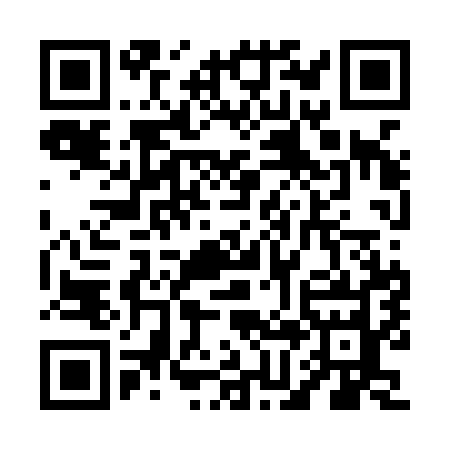 Prayer times for Village-des-Poirier, New Brunswick, CanadaWed 1 May 2024 - Fri 31 May 2024High Latitude Method: Angle Based RulePrayer Calculation Method: Islamic Society of North AmericaAsar Calculation Method: HanafiPrayer times provided by https://www.salahtimes.comDateDayFajrSunriseDhuhrAsrMaghribIsha1Wed4:196:021:176:218:3410:162Thu4:176:001:176:218:3510:183Fri4:155:581:176:228:3610:204Sat4:125:571:176:238:3810:235Sun4:105:551:176:248:3910:256Mon4:085:541:176:258:4010:277Tue4:065:521:176:268:4210:298Wed4:045:511:176:268:4310:319Thu4:015:491:176:278:4510:3310Fri3:595:481:176:288:4610:3511Sat3:575:471:176:298:4710:3712Sun3:555:451:176:308:4810:3913Mon3:535:441:176:308:5010:4114Tue3:515:431:176:318:5110:4415Wed3:495:411:176:328:5210:4616Thu3:475:401:176:338:5410:4817Fri3:455:391:176:338:5510:5018Sat3:435:381:176:348:5610:5219Sun3:415:371:176:358:5710:5420Mon3:395:361:176:368:5910:5621Tue3:375:351:176:369:0010:5822Wed3:355:341:176:379:0111:0023Thu3:335:331:176:389:0211:0224Fri3:315:321:176:389:0311:0425Sat3:305:311:176:399:0411:0626Sun3:285:301:176:409:0511:0827Mon3:265:291:176:409:0611:1028Tue3:255:281:186:419:0711:1129Wed3:235:271:186:429:0811:1330Thu3:225:271:186:429:0911:1431Fri3:225:261:186:439:1011:14